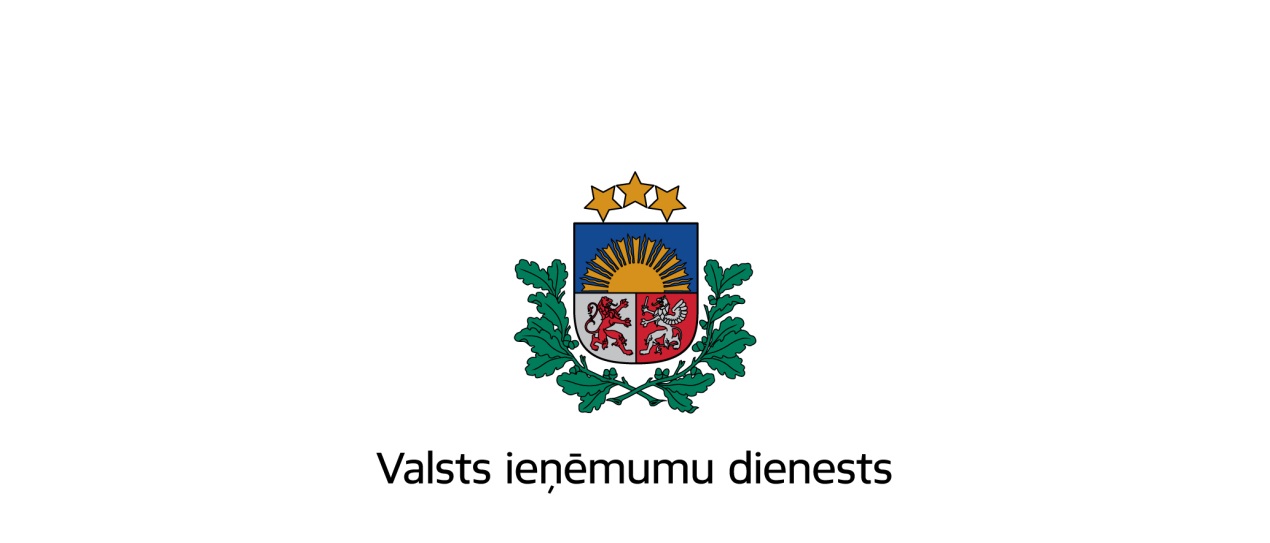 METODISKAIS MATERIĀLSpar cigarešu  inventarizāciju un akcīzes nodokļa starpības summas aprēķināšanu saistībā ar akcīzes nodokļa likmes maiņu 2016.gada 1.jūlijāTiesību aktos noteiktais pamatojumsSaskaņā ar likuma „Par akcīzes nodokli” (turpmāk – likums) pārejas noteikumu 58.punkta sesto apakšpunktu (www.likumi.lv) 2016.gada 1.jūlijā tiek paaugstināta akcīzes nodokļa likme cigaretēm, vienlaikus tiek noteikts arī augstāks cigaretēm piemērojamais minimālais akcīzes nodokļa līmenis. * procenti no maksimālās mazumtirdzniecības cenas2. Palielinoties akcīzes nodokļa likmēm cigaretēm (mazumtirgotājiem – nākamā mēneša pirmajā datumā pēc akcīzes nodokļa likmju maiņas), metodiskā materiāla 4. un 5.punktā minētajām personām:1)   jāinventarizē cigarešu un cigarešu akcīzes nodokļa marku krājumi;2) jāiesniedz Valsts ieņēmumu dienesta (turpmāk – VID) Elektroniskās deklarēšanas sistēmā (turpmāk – EDS) akcīzes nodokļa starpības aprēķins;3)   jāsamaksā akcīzes nodokļa starpība valsts budžetā.3. Cigarešu krājumu inventarizācija saistībā ar akcīzes nodokļa likmju maiņu jāveic visām personām, kurām ir spēkā esoša speciālā atļauja (licence):1) reģistrēta saņēmēja darbībai, kura speciālās atļaujas (licences) darbības ietvaros atļautas darbības ar tabakas izstrādājumiem;2) tabakas izstrādājumu vairumtirdzniecībai;3) tabakas izstrādājumu mazumtirdzniecībai.4. Cigarešu akcīzes nodokļa marku krājumu inventarizācija saistībā ar akcīzes nodokļa likmju maiņu (tikai gadījumā, ja pēc stāvokļa 2016.gada 1.jūlijā personas uzskaitē ir akcīzes nodokļa markas, par kurām (vai attiecīgajām cigaretēm) akcīzes nodoklis samaksāts kādā no iepriekšējiem taksācijas periodiem) jāveic sekojošām personām:1) apstiprinātam noliktavas turētājam, kura speciālās atļaujas (licences) darbības ietvaros atļautas darbības ar tabakas izstrādājumiem;2) importētājam (ja ar attiecīgajām akcīzes nodokļa markām marķēt paredzētajām vai marķētajām akcīzes precēm nav piemērota muitas procedūra — laišana brīvā apgrozībā);3) reģistrētam saņēmējam un īslaicīgi reģistrētam saņēmējam (ja ar attiecīgajām akcīzes nodokļa markām marķētās akcīzes preces nav saņemtas Latvijas Republikā).5. Cigarešu akcīzes nodokļa marku krājumu inventarizācija nav jāveic par tām cigarešu akcīzes nodokļa markām, kas ir atdotas Valsts ieņēmumu dienestam glabāšanā līdz marku identifikācijai.Konkrēto personu veicamās darbības6. Apstiprināts noliktavas turētājs saistībā ar akcīzes nodokļa likmes palielināšanu cigaretēm:1) 2016.gada 1.jūlijā inventarizē akcīzes preču noliktavas uzskaitē esošo cigarešu akcīzes nodokļa marku krājumus (neatkarīgi no tā, vai nodokļa marka uzlīmēta uz akcīzes preces iepakojuma vai nē), par kurām akcīzes nodoklis samaksāts kādā no iepriekšējiem taksācijas periodiem;2) 15 dienu laikā (ieskaitot dienu, kad notiek nodokļa likmju maiņa), t.i., līdz 2016.gada 15.jūlijam, veic akcīzes nodokļa starpības aprēķinu un iesniedz VID EDS (Sagatavot dokumentu >No veidlapas >Akcīzes nodokļa dokumenti >Akcīzes preču inventarizācijas saraksts un nodokļa starpības aprēķins) akcīzes nodokļa aprēķinu ar valsts budžetā maksājamo akcīzes nodokļa starpības summu par inventarizācijas rezultātā konstatētajiem akcīzes nodokļa marku krājumiem (iesakām izmantot 1.pielikumu);3) 45 dienu laikā (ieskaitot dienu, kad notiek akcīzes nodokļa likmju maiņa), t.i., līdz 2016.gada 15.augustam, samaksā valsts budžetā aprēķināto akcīzes nodokļa starpības summu;4) ja mēneša laikā pēc akcīzes nodokļa likmju maiņas (2016.gada jūlijā) akcīzes noliktavā ir saņemtas atgrieztās cigaretes no tabakas izstrādājumu mazumtirgotāja (ar nosacījumu, ka sākotnējā preču piegāde konkrētajam mazumtirgotājam bijusi līdz 2016.gada 30.jūnijam), apstiprināts noliktavas turētājs 2016.gada 1.augustā par attiecīgajiem cigarešu krājumiem veic akcīzes nodokļa pārrēķinu, un 45 dienu laikā pēc nodokļa likmju maiņas (ieskaitot dienu, kad notiek akcīzes nodokļa likmju maiņa) t.i., līdz 15.augustam  iesniedz VID akcīzes nodokļa aprēķinu un par šīm atpakaļ saņemtajām cigaretēm samaksā akcīzes nodokļa starpības summu.7.  Importētājs saistībā ar akcīzes nodokļa likmes palielināšanu cigaretēm: 1) 2016.gada 1.jūlijā inventarizē saņemto un uzskaitē esošo cigarešu akcīzes nodokļa marku krājumus (neatkarīgi no tā, vai akcīzes nodokļa marka uzlīmēta uz akcīzes preces iepakojuma vai nē), ja ar attiecīgajām akcīzes nodokļa markām marķēt paredzētajām vai marķētajām akcīzes precēm nav piemērota muitas procedūra — laišana brīvā apgrozībā;2) 15 dienu laikā (ieskaitot dienu, kad notiek akcīzes nodokļa likmju maiņa), t.i., līdz 2016.gada 15.jūlijam, veic akcīzes nodokļa starpības aprēķinu un iesniedz VID EDS (Sagatavot dokumentu >No veidlapas >Akcīzes nodokļa dokumenti >Akcīzes preču inventarizācijas saraksts un nodokļa starpības aprēķins) akcīzes nodokļa aprēķinu ar valsts budžetā maksājamo akcīzes nodokļa starpības summu par inventarizācijas rezultātā konstatētajiem akcīzes nodokļa marku krājumiem (iesakām izmantot 1.pielikumu);3) 45 dienu laikā (ieskaitot dienu, kad notiek akcīzes nodokļa likmju maiņa), t.i., līdz 2016gada 15.augustam, samaksā valsts budžetā aprēķināto akcīzes nodokļa starpības summu.8. Reģistrēts saņēmējs un īslaicīgi reģistrēts saņēmējs saistībā ar akcīzes nodokļa likmes palielināšanu cigaretēm:1) 2016.gada 1.jūlijā inventarizē saņemto un uzskaitē esošo cigarešu akcīzes nodokļa marku krājumus (neatkarīgi no tā, vai akcīzes nodokļa marka uzlīmēta uz akcīzes preces iepakojuma vai nē), ja ar attiecīgajām akcīzes nodokļa markām marķētās akcīzes preces nav saņemtas Latvijas Republikā;2) 15 dienu laikā (ieskaitot dienu, kad notiek akcīzes nodokļa likmju maiņa), t.i.,  līdz 2016.gada 15.jūlijam veic akcīzes nodokļa starpības aprēķinu un iesniedz VID EDS (Sagatavot dokumentu >No veidlapas >Akcīzes nodokļa dokumenti >Akcīzes preču inventarizācijas saraksts un nodokļa starpības aprēķins) akcīzes nodokļa aprēķinu ar valsts budžetā maksājamo akcīzes nodokļa starpības summu par inventarizācijas rezultātā konstatētajiem akcīzes nodokļa marku krājumiem (iesakām izmantot 1.pielikumu);3) 45 dienu laikā (ieskaitot dienu, kad notiek akcīzes nodokļa likmju maiņa), t.i., līdz 2016.gada 15.augustam, samaksā valsts budžetā aprēķināto akcīzes nodokļa starpības summu.4) ja mēneša laikā pēc akcīzes nodokļa likmju maiņas (2016.gada jūlijā) ir saņemtas atgrieztās cigaretes no tabakas izstrādājumu mazumtirgotāja (ar nosacījumu, ka sākotnējā preču piegāde konkrētajam mazumtirgotājam bijusi līdz 2016.gada 30.jūnijam), reģistrēts saņēmējs 2016.gada 1.augustā par attiecīgajiem cigarešu krājumiem veic akcīzes nodokļa pārrēķinu, un līdz 15.augustam  par šīm precēm samaksā akcīzes nodokļa starpības summu un iesniedz VID akcīzes nodokļa aprēķinu.9. Tabakas izstrādājumu vairumtirgotājs saistībā ar akcīzes nodokļa likmes palielināšanu cigaretēm:1) 2016.gada 1.jūlijā inventarizē visu uzskaitē esošo cigarešu krājumus;2) 15 dienu laikā (ieskaitot dienu, kad notiek akcīzes nodokļa likmju maiņa), t.i., līdz 2016.gada 15.jūlijam veic akcīzes nodokļa starpības aprēķinu un iesniedz VID EDS (Sagatavot dokumentu >No veidlapas >Akcīzes nodokļa dokumenti > Akcīzes preču inventarizācijas saraksts un nodokļa starpības aprēķins) akcīzes nodokļa aprēķinu ar valsts budžetā maksājamo akcīzes nodokļa starpības summu par inventarizācijas rezultātā konstatētajiem cigarešu krājumiem (iesakām izmantot šī metodiskā materiāla 1.pielikumu);3) 45 dienu laikā (ieskaitot dienu, kad notiek akcīzes nodokļa likmju maiņa), t.i., līdz 2016.gada 15.augustam, samaksā valsts budžetā aprēķināto akcīzes nodokļa starpības summu;4) ja mēneša laikā pēc akcīzes nodokļa likmju maiņas (tātad 2016.gada jūlijā) vairumtirdzniecības noliktavā ir saņemtas atgrieztās cigaretes  no tabakas izstrādājumu mazumtirgotāja(ar nosacījumu, ka sākotnējā preču piegāde konkrētajam mazumtirgotājam bijusi līdz 2016.gada 30.jūnijam), vairumtirgotājs 2016.gada 1.augustā par attiecīgajiem cigarešu krājumiem veic akcīzes nodokļa pārrēķinu, un līdz 15.augustam par šīm precēm samaksā akcīzes nodokļa starpības summu un iesniedz VID akcīzes nodokļa aprēķinu.10. Tabakas izstrādājumu mazumtirgotājs saistībā ar akcīzes nodokļa likmes palielināšanu cigaretēm:1) nākamā mēneša pirmajā datumā pēc akcīzes nodokļa likmju maiņas, t.i., 2016.gada 1.augustā inventarizē visu uzskaitē esošo cigarešu krājumus;2) 15 dienu laikā (ieskaitot dienu, kad notiek inventarizācija), t.i., līdz 2016.gada 15.augustam veic akcīzes nodokļa starpības aprēķinu un iesniedz VID EDS (Sagatavot dokumentu >No veidlapas >Akcīzes nodokļa dokumenti >Akcīzes preču inventarizācijas saraksts un nodokļa starpības aprēķins) akcīzes nodokļa aprēķinu ar valsts budžetā maksājamo akcīzes nodokļa starpības summu par inventarizācijas rezultātā konstatētajiem cigarešu krājumiem (iesakām izmantot šī metodiskā materiāla 2.pielikumu);3) 15 dienu laikā (ieskaitot dienu, kad notiek inventarizācija), t.i., līdz 2016.gada 15.augustam, samaksā valsts budžetā aprēķināto akcīzes nodokļa starpības summu.Inventarizācijas norises kārtība11. Veicot cigarešu un cigarešu akcīzes nodokļa marku krājumu inventarizāciju saistībā ar akcīzes nodokļa likmes maiņu, inventarizācijas norisē jāņem vērā vispārīgās inventarizācijas norises prasības, kas noteiktas normatīvajos aktos par grāmatvedības kārtošanu un organizāciju.12. Līdz inventarizācijas uzsākšanai visiem dokumentiem par cigarešu saņemšanu, kurus parakstījusi par preču saņemšanu atbildīgā persona, jābūt reģistrētiem attiecīgajos reģistros un jāatrodas nodokļu maksātāja rīcībā. Jābūt pabeigtai visu attaisnojuma dokumentu apstrādei, izdarītiem attiecīgajiem ierakstiem analītiskās uzskaites reģistros un aprēķinātiem preču atlikumiem.13. Ja līdz inventarizācijas uzsākšanai nav saņemti attaisnojuma dokumenti par cigarešu saņemšanu un tādējādi nav izdarīti ieraksti attiecīgajos analītiskās uzskaites reģistros, tad par inventarizācijā konstatēto cigarešu grāmatvedības uzskaites un inventarizācijas sarakstu datu starpību arī ir jāveic akcīzes nodokļa starpības aprēķins un akcīzes nodokļa starpība jāsamaksā valsts budžetā.14. Cigarešu mazumtirgotājiem ir īpašas prasības attiecībā uz inventarizāciju sarakstā iekļaujamiem obligātajiem rekvizītiem (iesakām izmantot 2.pielikumu), jo papildus jānorāda:2016.gada 1.augustā krājumos faktiski esošo cigarešu skaits, norādot konkrēto maksimālo mazumtirdzniecības cenu par vienu paciņu un attiecīgo mērvienību (paciņas — gabalos, cigarešu skaits paciņā — gabalos);laika periodā starp akcīzes nodokļa likmes maiņas un inventarizācijas dienu, tas ir, 2016.gada jūlijā, saņemto cigarešu paciņu skaits ar attiecīgo maksimālo mazumtirdzniecības cenu un cigarešu skaitu attiecīgajā paciņā;cigarešu paciņu skaits, par kurām jāveic akcīzes nodokļa pārrēķins, ko iegūst, no kopējā 2016.gada 1.augustā faktiskajos krājumos esošo cigarešu paciņu skaita  atņemot to cigarešu paciņu skaitu, kas jūlijā saņemts konkrētajā uzglabāšanas vai tirdzniecības vietā no vairumtirgotāja.15. Inventarizācijas rezultātus ieraksta inventarizācijas sarakstos, ko sastāda vismaz divos eksemplāros, no kuriem vienu inventarizācijas saraksta eksemplāru uzglabā katrā tabakas izstrādājumu uzglabāšanas un/vai tirdzniecības vietā.           16. Ja nodokļu maksātājam ir vairākas tabakas izstrādājumu uzglabāšanas un/vai tirdzniecības vietas, inventarizāciju veic katrā komercdarbības vietā. VID EDS šajā gadījumā jāiesniedz viens kopējs akcīzes nodokļa starpības summas aprēķins.          17. Nodokļu maksātājs izvēlas VID metodiskā materiāla pielikumā piedāvāto inventarizācijas saraksta veidlapas paraugu, vai patstāvīgi izvēlas inventarizācijas saraksta formu un sagatavošanas veidu, ņemot vērā normatīvajos aktos par grāmatvedības kārtošanu un organizāciju un likuma Pārejas noteikumu 12.3 un 12.4 punktā noteiktās prasības.          18. Metodiskā materiāla pielikumā sniegtie elektroniskā formāta inventarizāciju sarakstu paraugi dod iespēju nodokļu maksātājam viegli koriģēt to sastāvu un formu. Pielikumos sniegtajās tabulās ir iekļautas konkrētas cigarešu maksimālās mazumtirdzniecības cenas. Tāpat pielikumos iestrādātas kopējā daudzuma, akcīzes nodokļa starpības un citas aprēķina formulas. Tādējādi, piemēram, aizpildot aili "Cigarešu paciņu skaits (gab.)", aili "Cigarešu skaits paciņā (gab.)", pie nosacījuma, ja ir aizpildīta aile "Maksimālā mazumtirdzniecības cena par vienu cigarešu paciņu (EUR)", automātiski tiek aprēķināta valsts budžetā maksājamā akcīzes nodokļa starpības summa konkrētajam cigarešu nosaukumam. Veidlapu paraugus var izmantot arī nodokļu maksātāji, kuri inventarizācijas sarakstus sastāda un akcīzes nodokļa starpības summas aprēķinu veic manuāli.          19. Šī metodiskā materiāla 1.pielikumā sniegts inventarizācijas saraksta veidlapas paraugs, kas izmantojams visām personām (izņemot mazumtirgotājus), veicot cigarešu vai cigarešu akcīzes nodokļa marku inventarizāciju. Veicot inventarizāciju par akcīzes nodokļa markām cigarešu nosaukuma vietā jānorāda dokumentā, uz kura pamata izsniegtas akcīzes nodokļa markas, norādīto atbilstošo numuru.           20. Šī metodiskā materiāla 2.pielikumā sniegts inventarizācijas saraksta veidlapas paraugs, kas izmantojams mazumtirgotājiem, veicot cigarešu inventarizāciju.          21. Ja personas krājumos esošo cigarešu maksimālā mazumtirdzniecības cena atšķiras no šī materiāla 1. un 2.pielikumā norādītās cenas, persona var norādīt cigarešu cenas atbilstoši personas uzskaitē vai inventarizācijas gaitā fiksētajam.22. Ja pēc stāvokļa dienā, kad notiek akcīzes nodokļa likmju maiņa, t.i., 2016.gada 1.jūlijā (mazumtirgotājiem – nākamā mēneša pirmajā datumā pēc nodokļa likmju maiņas, t.i., 2016.gada 1.augustā), uzskaitē vai faktiskā rīcībā nav cigarešu krājumu, vai attiecīgo akcīzes nodokļa marku krājumu, to fiksē uzņēmuma sastādītajā inventarizācijas sarakstā. Šādā gadījumā VID EDS (Sagatavot dokumentu >No veidlapas >Akcīzes nodokļa dokumenti >Akcīzes preču inventarizācijas saraksts un nodokļa starpības aprēķins) komentāra laukā norāda apliecinājumu, ka akcīzes nodokļa starpības aprēķins netiek veikts, jo konkrētajā datumā (precīzi norādīt) uzskaitē vai faktiskā rīcībā nav cigarešu krājumu vai cigarešu akcīzes nodokļa marku krājumu.Akcīzes nodokļa starpības aprēķināšana23. Komersants izvēlas sev pieņemamāko akcīzes nodokļa aprēķināšanas veidu – VID ieteikto variantu, izmantojot šī metodiskā materiāla 1. un 2.pielikumā iestrādātās akcīzes nodokļa starpības aprēķina formulas, vai arī patstāvīgi.24. Lai korekti veiktu patstāvīgus akcīzes nodokļa starpības aprēķinus, lūdzam ņemt vērā likuma pārejas noteikumos noteiktās akcīzes nodokļa likmes pirms un pēc akcīzes nodokļa likmju maiņas 2016.gada 1.jūlijā (skatīt tabulu šī metodiskā materiāla 1.punktā). 25. Veicot akcīzes nodokļa aprēķinu, jāņem vērā akcīzes nodokļa aprēķina cigaretēm pamatprincipus:Akcīzes nodokļa likme cigaretēm sastāv no vairākiem komponentiem:standarta jeb pamatlikmes;procentuālās likmes, kur svarīga ir konkrētās cigarešu paciņas maksimālā mazumtirdzniecības cena (MMC), kas katrai Latvijas Republikā realizējamai cigarešu paciņai tiek norādīta uz akcīzes nodokļa markas;cigaretes garuma koeficients.Akcīzes nodokli cigaretēm aprēķina pēc formulas:A  akcīzes nodokļa summa;Ld  standarta jeb pamatlikme (par 1000 cigaretēm);k  koeficients, kas ir atkarīgs no cigaretes garuma, neieskaitot filtru vai iemuti (ja cigaretes garums nepārsniedz 80 milimetrus, tad k = 1; ja cigaretes garums pārsniedz 80 milimetrus, bet nepārsniedz 110 milimetrus, tad k = 2; ja cigaretes garums pārsniedz 110 milimetrus, bet nepārsniedz 140 milimetrus, tad k = 3, utt.);MMC  maksimālā mazumtirdzniecības cena;p – cigarešu skaits (paciņā), kurām ir noteikta MMC (gabalos);Lc – procentuālā akcīzes nodokļa likme;D  kopējais cigarešu daudzums (gabalos).26. Akcīzes nodokļa starpības summas aprēķinā jānorāda visu komersanta speciālajā atļaujā (licencē) norādīto darbības vietu uzskaitījums, norādot konkrētas adreses.27. Akcīzes nodokļa starpības summas aprēķinam ieteicams izmantot šī metodiskā materiāla 1. un 2.pielikumā iekļauto "Akcīzes nodokļa starpības summas aprēķina tabulu", kurā iestrādātas elektroniskas sasaistes ar pielikumos esošajām inventarizācijas saraksta tabulām. Tādējādi, aizpildot pielikumos iekļautos inventarizāciju sarakstus, automātiski aizpildās akcīzes nodokļa starpības summas aprēķina tabula.28. Ja komersanta speciālajā atļaujā (licencē) ir iekļautas vairākas tirdzniecības vai uzglabāšanas vietas, ieteicams sagatavot akcīzes nodokļa starpības aprēķinu par katru tirdzniecības un uzglabāšanas vietu atsevišķi, izmantojot "Akcīzes nodokļa starpības summas aprēķina tabulā" iestrādātās elektroniskās sasaistes ar inventarizācijas saraksta tabulām. Šajā gadījumā ir nepieciešams sagatavot un iesniegt VID EDS vienu apkopotu akcīzes nodokļa starpības aprēķinu par visām speciālajā atļaujā (licencē) norādītajām darbības vietām.VID EDS iesniedzamie dokumenti un akcīzes nodokļa samaksa29. Saskaņā ar likuma „Par nodokļiem un nodevām” 15.panta pirmās daļas 3.apakšpunktu, nodokļu deklarācijas (šajā gadījumā akcīzes nodokļa starpības aprēķins) VID jāiesniedz elektroniskā veidā, izmantojot EDS.30. EDS izveidota īpaša sadaļā šādiem gadījumiem: Sagatavot dokumentu >No veidlapas >Akcīzes nodokļa dokumenti >Akcīzes preču inventarizācijas saraksts un nodokļa starpības aprēķins.31. Tā kā konkrētais EDS dokumenta veids ir izveidots kā nestrukturēts jeb brīvās formas dokuments (t.i., nav izstrādāta konkrēti aizpildāma tabula), tam ir jāpievieno jau iepriekš sagatavots viens kopējs (par visām komersanta licencē norādītajām struktūrvienībām) akcīzes nodokļa starpības aprēķins. 32. EDS iesniegtie dokumenti tiek parakstīti jeb apstiprināti elektroniski, tādēļ nav obligāta prasība iesniegt EDS skenētus, ar inventarizācijas komisijas locekļu parakstiem apstiprinātus, sarakstus un akcīzes nodokļa starpības summas aprēķinu. 33. Ja pēc stāvokļa dienā, kad notiek akcīzes nodokļa likmju maiņa, t.i., 2016.gada 1.jūlijā, (mazumtirgotājiem – nākamā mēneša pirmajā datumā pēc nodokļa likmju maiņas, t.i., 2016.gada 1.augustā) uzskaitē vai faktiskā rīcībā nav cigarešu krājumu vai attiecīgo akcīzes nodokļa marku krājumu, par ko veicams akcīzes nodokļa starpības aprēķins, VID EDS dokumenta Akcīzes preču inventarizācijas saraksts un nodokļa starpības aprēķins komentāra laukā norāda apliecinājumu, ka akcīzes nodokļa starpības aprēķins netiek veikts, jo konkrētajā datumā (precīzi norādīt) uzskaitē vai faktiskā rīcībā nav cigarešu vai cigarešu akcīzes nodokļa marku krājumu.34. Akcīzes nodokļa starpības summa cigaretēm iepriekš minētajos termiņos jāsamaksā valsts budžeta ieņēmumu kontā: LV96TREL1060000524100 – akcīzes nodoklis cigaretēm.Pielikumā: Cigarešu inventarizācijas un nodokļa aprēķina tabulas 2016.gada 1.jūlijā;Cigarešu inventarizācijas un nodokļa aprēķina tabulas mazumtirgotājiem 2016.gada 1.augustā.Kontaktpersonas VID Akcīzes preču aprites daļā:Lilita Šteinberga		Egita Ozoliņa		tel. 67120169		            tel. 67120165lilita.steinberga@vid.gov.lv    egita.ozolina@vid.gov.lvAkcīzes nodokļa likme līdz 2016.gada 30.jūnijamAkcīzes nodokļa likme no 2016.gada 1.jūlijaValsts budžeta ieņēmumu kontsCigaretes                  (par 1000 cigaretēm)54,20 euro + 25%*, bet ne mazāk kā 89,80 euro par 1000 cigaretēm56,20 euro + 25%*, bet ne mazāk kā 93,70 euro par 1000 cigaretēmLV96TREL1060000524100